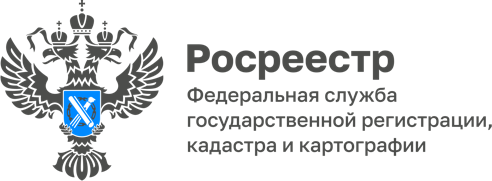 30.05.2022Совещание с профессиональными участниками кадастровой деятельностиРосреестром в режиме видеоконференцсвязи 25 мая 2022 года было проведено совещание с профессиональными участниками кадастровой деятельности. Наряду со специалистами центрального аппарата и территориальных органов Росреестра, в указанном мероприятии приняли участие представители ФГБУ «ФКП Росреестра», ФГБУ «Центр геодезии, картографии и ИПД», АО «Ростехинвентаризация-Федеральное БТИ», Ассоциации «Национальная палата кадастровых инженеров», саморегулируемых организаций кадастровых инженеров и порядка 900 кадастровых инженеров.«В рамках данного мероприятия были рассмотрены вопросы, касающиеся осуществления кадастровой деятельности, в том числе законодательные инициативы в сфере кадастровой деятельности и государственного кадастрового учета, а также вопросы повышения качества кадастровых работ и снижения решений о приостановлении осуществления государственного кадастрового учета, картографо-геодезического обеспечения ведения Единого государственного реестра недвижимости, деятельности Росреестра в сфере надзора за саморегулируемыми организациями кадастровых инженеров», - отметила Людмила Лабуткина, исполняющая обязанности руководителя Управления Росреестра по Томской области.Кадастровые инженеры отметили, что такая форма общения позволяет предметно рассматривать вопросы, а информация семинара будет использована в практической деятельности.Начальник отдела регистрацииземельных участков                                                                       Управления Росреестра по Томской областиАнастасия Юркевич